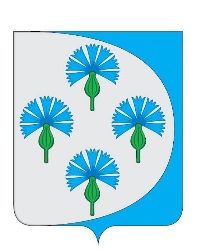 Российская Федерациясобрание представителей сельского поселения Черновский муниципального района Волжский Самарской областиЧЕТВЕРТОГО СОЗЫВА _________________________________________________________________РЕШЕНИЕот "11" мая 2022 г.                                                                        № 121Об отмене решения от 15.04.2022 г. № 119 «О проведении публичных слушаний по проекту решения «Об утверждении отчета об исполнении бюджета сельского поселения Черновский муниципального района Волжский Самарской области за 2021 год» В соответствии Федеральным Законом Самарской области от 06.10.2003 № 131-ФЗ «Об общих принципах местного самоуправления», с учетом Положения о бюджетном устройстве и бюджетном процессе в сельском поселении Черновский муниципального района Волжский Самарской области, Собрание представителей сельского поселения Черновский муниципального района Волжский Самарской области РЕШИЛО:Отменить решение Собрания представителей сельского поселения Черновский муниципального района Волжский Самарской области № 119 от 15.04.2022 «О проведении публичных слушаний по проекту решения «Об утверждении отчета об исполнении бюджета сельского поселения Черновский муниципального района Волжский Самарской области за 2021 год».Опубликовать (обнародовать) настоящее Решение в газете «Черновские вести» и разместить на официальном сайте Администрации сельского поселения Черновский http://admchernovsky.ru.Настоящее решение вступает в силу со дня его официального опубликования.Глава сельского поселения Черновский    муниципального района Волжский         Самарской области                                                         А.М.КузнецовПредседатель Собрания представителей    сельского поселения Черновский   муниципального района Волжский                                             Ю.А.Отгулев